Решениезаседания Общественной палаты Липецкой области по вопросу: «Поддержка старшего поколения в Липецкой области: федеральные и региональные меры»26 октября 2021 г.Заслушав и обсудив информацию управлений социальной политики, здравоохранения, управления культуры и туризма Липецкой области, Липецкого регионального отделения Фонда социального страхования Российской Федерации, Липецкого регионального отделения Всероссийской общественной организации ветеранов (пенсионеров) войны, труда, Вооружённых сил и правоохранительных органов, членов Общественной палаты по Липецкой области, Общественная палата Липецкой области отмечает следующее.По данным Федеральной службы государственной статистики каждый четвертый житель России  (25,3% или 36,9 млн. человек на 1 января 2021 г.) находится в возрасте старше трудоспособного. В Липецкой области граждане старше трудоспособного возраста составляют 29,1 % или 328 тыс. чел. и их доля в численности населения ежегодно увеличивается. На начало 2021 года доля лиц старше трудоспособного возраста в области увеличилась по сравнению с началом 2020 года на 1,2 %.Одной из важнейших задач общественного развития является обеспечение социального благополучия и качества жизни социально уязвимой категории граждан пожилого возраста, реализация целостной системы законодательно закрепленных экономических, юридических и социальных гарантий, признание важности людей старшего поколения как ресурса развития и формирование образа благополучного старения. Общество не может быть успешным, если люди не могут рассчитывать на достойную старость, наполненную смыслом и возможностью реализации. На территории области реализуется широкий спектр мер социальной поддержки, предусмотренных как законодательством Российской Федерации, так и законодательством Липецкой области для граждан старшего поколения.В Липецкой области реализуются мероприятия «Стратегии действий в интересах граждан старшего поколения в Российской Федерации до 2025 года», утвержденной Распоряжением Правительства РФ от 05.02.2016 N 164-р. В рамках национального проекта «Демография» в Липецкой области реализуется региональный проект «Старшее поколение». Мероприятия проекта направлены на сохранение и повышение продолжительности жизни пожилых жителей страны старше 60 лет. Цель проекта - увеличение ожидаемой продолжительности здоровой жизни до 67 лет.Для этой категории граждан в Липецкой области предоставляются следующие меры социальной поддержки:- обеспечение за счет средств федерального бюджета жильем инвалидов, участников Великой Отечественной войны, членов семей погибших (умерших) участников и инвалидов ВОВ, нуждающихся в улучшении жилищных условий; ветеранов боевых действий нуждающихся в улучшении жилищных условий и вставших на учет до 1 января 2005 года;- ежемесячная денежная выплата за счет средств областного бюджета предоставляется 76050 ветеранам труда, 5610 ветеранам труда Липецкой области и 3594 труженикам тыла. - внеочередной прием в дома-интернаты для престарелых и инвалидов, центры социального обслуживания, на обслуживание отделениями социальной помощи на дому;- льготный проезд автомобильным и городским наземным электрическим транспортом по муниципальным и межмуниципальным маршрутам регулярных перевозок по регулируемым тарифам в городском и пригородном сообщении с оплатой 50% стоимости проезда без ограничения числа поездок.  Данная мера социальной поддержки является дополнительной и предоставляется из средств областного бюджета. Следует отметить, что на федеральном уровне меры социальной поддержки по льготному проезду не установлены.Одной из востребованных мер социальной поддержки в условиях роста тарифов являются меры социальной поддержки по оплате жилого помещения и коммунальных услуг.В 2021 году на реализацию мер социальной поддержки по оплате жилого помещения и коммунальных услуг выделено 1698,4 млн. руб., из них 888,4млн. руб. - средства областного бюджета, 810,0 млн. руб. – средства федерального бюджета.По состоянию на 01.09.2021 на меры социальной поддержки на оплату ЖКУ израсходовано 1216,2 млн. руб. и осуществлено 217,9 тыс. выплат льготникам федерального и регионального уровней. Средний размер денежных выплат в области по итогам 8 месяцев 2021 года составил 641,5 руб.Мерами поддержки на оплату ЖКУ охвачены и вышедшие на пенсию педагогические, медицинские, фармацевтические, социальные работники, работники учреждений искусства и культуры, специалисты ветеринарных служб, трудившиеся в сельской местности. Правом на получение компенсации затрат по оплате жилищно-коммунальных услуг в размере 308 рублей, воспользовались 2 816 граждан указанных категорий.Для усиления социальной защищенности и улучшения уровня жизни граждан, достигших возраста 70 и 80 лет, проживающих в многоквартирных домах, установлена компенсация расходов на уплату взноса на капитальный ремонт общего имущества в многоквартирном доме в размере 50% и 100% соответственно, в пределах нормативной площади жилого помещения, установленной в области. В 2021 году на данные цели выделено 15,9 млн. руб., в том числе 5,2 млн. руб. из федерального бюджета и 10,7 млн. руб. из областного бюджета. По состоянию на 01.09.21 указанной компенсацией воспользовались 7707 граждан на сумму 13,3 млн. руб. Средний размер компенсации за указанный период составил 197,93 руб.Гражданам, из числа членов семей погибших (умерших) военнослужащих и сотрудников некоторых федеральных органов исполнительной власти также предоставляются компенсационные выплаты в связи с расходами по оплате жилых помещений, коммунальных и других видов услуги из расчета 60 процентов понесенных расходов. В первом полугодии 2021 года данные выплаты были предоставлены 885 гражданам на общую сумму 18,8 млн. руб.Кроме того, с целью уменьшения затрат на оплату жилого помещения и коммунальных услуг гражданам предоставляется субсидия. По федеральным стандартам, субсидии на оплату жилищно-коммунальных услуг выплачиваются, если расходы на их оплату превышают 22% от совокупного дохода всех членов семьи. Законодательством Липецкой области для отдельных категорий граждан, в том числе одиноко проживающих пенсионеров, одиноко проживающих граждан, достигших возраста 60 лет для мужчин и 55 лет для женщин, со среднедушевым доходом ниже величины прожиточного минимума максимально допустимая доля расходов на оплату ЖКУ составляет 10%.В 2021 году на предоставление субсидий на оплату ЖКУ выделено 319,66 млн. руб. По состоянию на 01.09.2021 субсидии назначены 18 472 семьям, из них 9389 семей состоящие из пенсионеров, в том числе 1098 - одиноко проживающие пенсионеры. Средний размер субсидии по Липецкой области в 2021 году составил 1865,9 руб.В целях улучшения социально-экономического положения граждан, бывших в несовершеннолетнем возрасте в годы Великой Отечественной войны в  2016 году были внесены изменения в постановление Липецкого областного Совета депутатов от 25.09.2014  № 893-пс «Об учреждении звания «Ветеран труда Липецкой области», согласно которым  право на получение звания «Ветеран труда Липецкой области» без наград приобрели граждане, родившиеся в период со 2 сентября 1927 года по 2 сентября 1945 года и имеющие трудовой стаж не менее 45 лет для мужчин и 40 лет для женщин, и проработавшие в Липецкой области не менее 20 лет. Меры социальной поддержки указанной категории граждан предусмотрены Законом Липецкой области от 02.12.2004 №141-ОЗ «О мерах социальной поддержки отдельных категорий граждан в Липецкой области» являются аналогичными мерам социальной поддержки, предусмотренным для ветеранов труда федерального значения.В соответствии с Федеральным законом от 07.11.2011 № 306-ФЗ «О денежном довольствии военнослужащих и предоставлении им отдельных выплат» производится выплата компенсации в возмещение вреда здоровью инвалидам вследствие военной травмы, а также членам их семей.  В первом полугодии 2021 года из средств федерального бюджета произведены выплаты 1100 гражданам на общую сумму 59 млн. руб.Большое внимание уделяется обеспечению жильем ветеранов Великой Отечественной войны. За период с 2008 по 2021 годы Липецкой области на обеспечение жильем ветеранов было выделено 2,5 млрд. руб. За счет выделенных средств жильем обеспечено 2472 ветерана. Обеспечение ветеранов жильем осуществляется органами местного самоуправления посредством предоставления очереднику единовременной денежной выплаты на приобретение (строительство) жилья. Размер единовременной денежной выплаты, предоставляемой ветеранам в I-III квартале 2021 года составляет 1 407 852 руб. (36 кв. м х 39 107 руб./кв. м).На текущий год области предусмотрены федеральные средства в размере 8,0 млн. руб., за счёт которых возможно обеспечить жильём 5 ветеранов ВОВ. В 2021 году на жилищном учёте значились 3 вдовы участников ВОВ. В настоящее время все они обеспечены жильём. В настоящее время ветераны ВОВ, нуждающиеся в улучшении жилищных условий и состоящие на жилищном учете в органах местного самоуправления, отсутствуют. В системе социальной политики Липецкой области функционируют 12 стационарных учреждений для пожилых граждан и инвалидов, из них:8 учреждений психоневрологического типа;2 дома-интерната общего профиля для престарелых и инвалидов;1 геронтологический центр;1 центр реабилитации инвалидов и пожилых людей.В настоящее время в них проживает 2197 получателей социальных услуг. На социальном обслуживании на дому находится более 9 тысяч граждан старше трудоспособного возраста, которым предоставляется полный спектр социальных услуг. В целях преодоления проблемы социальной изоляции учреждения социальной защиты объединяют пожилых людей по интересам, организуют их досуг, активно развивается физкультурно-оздоровительное направление работы (в Центрах социальной защиты населения функционируют 250 объединений по интересам, участие в которых принимают около 5 тысяч граждан старшего поколения). В рамках реализации федерального проекта «Разработка и реализация программы системной поддержки и повышения качества жизни граждан старшего поколения «Старшее поколение» национального проекта «Демография» произведена закупка 7 единиц автомобильного транспорта – микроавтобусов на 11 мест, оборудованных подъемниками для инвалидов – в целях осуществления доставки граждан старше 65 лет, проживающих в сельской местности, в медицинские организации для проведения им медицинских обследований. Работа осуществляется во взаимодействии учреждений социальной защиты населения с медицинскими организациями. На территории области отработана практика гериатрического патронажа медико-социальными бригадами, включающими медицинских и социальных работников для проведения подворовых обходов с целью выявления лиц, нуждающихся в помощи и уходе. В практику социальных работников, обсуживающих престарелых на дому, внедрен типовой дневник наблюдения за состояние здоровья, методические рекомендации «Основные принципы оказания первой помощи пожилым людям». Стационарная медицинская помощь пожилым пациентам оказывается на гериатрических койках в ГУЗ «Липецкая городская больница № 6 им. В.В. Макущенко», ГУЗ «Липецкая городская больница №3 «Свободный сокол», ГУЗ «Елецкая городская больница № 1 им. Н.А.Семашко» и ГУЗ «Добринская центральная районная больница» и на койках сестринского ухода с круглосуточным пребыванием в районных и центральных районных больницах. Специализированная стоматологическая терапевтическая и хирургическая помощь лицам пожилого возраста оказывается бесплатно.   Для удобства пожилых пациентов и максимального приближения медицинской помощи к населению используются выездные формы работы. Предусмотрено оснащение выездных специализированных медицинских бригад автотранспортом, портативными изделиями медицинской техники (аппарат для электрокардиологических исследований, аппарат рентгенологический портативный, аппарат ультразвуковой диагностический портативный), что позволяет осуществить выезд врачебной бригады в самый отдалённый участок территории области.  Помимо организации медицинского обслуживания, управление здравоохранения области контролирует лекарственное обеспечение льготной категории граждан. Система выписки льготных рецептов в медицинских организациях компьютеризирована, что сокращает время выписки рецепта и повышает доступность медицинской помощи для населения, позволяет осуществлять эффективный контроль за выпиской препаратов.  В аптечной сети ОГУП «Липецкфармация» организовано внеочередное обслуживание работников социальных служб, находящихся при исполнении служебных обязанностей по доставке лекарственных препаратов на дом пожилым, одиноким гражданам и гражданам с ограниченной способностью к передвижению.Граждане льготных категорий, в том числе достигшие возраста старшего поколения (женщины до 1965 г.р., мужчины до 1960 г.р.), обеспечиваются техническими средствами реабилитации согласно Федеральному закону от 24.11.1995 № 181-ФЗ «О социальной защите инвалидов в Российской Федерации», санаторно-курортным лечением согласно Федеральному закону от 17.07.1999 № 178-ФЗ «О государственной социальной помощи») в соответствии с бюджетным законодательством Российской ФедерацииВ I полугодии 2021 г. 3335 человек пожилого возраста, имеющие инвалидность, были обеспечены различными техническими средствами реабилитации (более 1,0 млн. единиц) на общую сумму свыше 45,8 млн руб. В настоящее время решен вопрос об обеспечении инвалидов техническими средствами реабилитации с использованием электронного сертификата. Объем выделенных ассигнований из федерального бюджета в 2020 году на оплату санаторно-курортного лечения льготных категорий граждан составил 32,7 млн. рублей. На эти средства в 2020 году закуплено и выдано 1304 санаторные путевки, из них 900 путевок – гражданам льготных категорий, относящихся к старшему поколению (согласно даты подачи заявления).Объем выделенных ассигнований из федерального бюджета в  2021 году на оплату санаторно-курортного лечения льготных категорий граждан составил 39,0 млн. рублей. На эти средства по состоянию на 30.06.2021 года закуплено 1573 путевки. Из них выдано 966 санаторных путевок, в том числе 405 путевок гражданам льготных категорий, относящихся к старшему поколению. Остальные путевки будут выданы до конца 2021 года.На территории Липецкой области для удовлетворения творческих потребностей и вовлечения граждан старшего поколения в культурную жизнь и досуговую деятельность проводятся следующие мероприятия в сфере культуры:- ко Дню пожилого человека, а также к праздничным датам календаря ОАУК «Липецкая государственная филармония (Унион)» организует праздничные концерты для данной категории. Два раза в месяц работает Виртуальный концертный зал в концертном зале «Унион»;- ежегодно проводится областной фестиваль-конкурс «Поют ветераны» в ОБУК «Областной центр культуры, народного творчества и кино»;- акция «Жизнь прожить – не поле перейти» в рамках празднования Дня пожилых людей в ОБУК «Липецкий областной краеведческий музей» и др.Также Липецкий областной колледж искусств им. К.Н. Игумнова и Елецкий государственный колледж искусств им. Т.Н. Хренникова подписали соглашение о взаимодействии с реабилитационным центром «Сосновый бор» г. Липецк и Елецким домом - интернатом для престарелых и инвалидов с целью оказания шефской помощи в проведении концертов.С мая 2021 года в городе Липецке и Ельце с привлечением НКО в парках города для граждан старшего поколения проводятся утренние зарядки, занятия йогой, организованы площадки для шахматистов, восточные танцы, ретро-утренники, скандинавская ходьба, вокальная площадка.Вместе с тем, необходимо совершенствование условий для активного долголетия граждан старшего поколения Липецкой области, позволяющих повысить уровень и качество жизни граждан и способствующих укреплению здоровья, повышению продолжительности жизни.На основании вышеизложенного Общественная палата Липецкой области решила РЕКОМЕНДОВАТЬ:1. Правительству Российской Федерации:рассмотреть возможность распространения принципов социального казначейства на осуществление мер социальной поддержки, предоставление выплат и компенсаций наиболее социально уязвимым категориям граждан старшего поколения; рассмотреть возможность индексации пенсий работающих пенсионеров;рассмотреть возможность увеличения ассигнований из федерального бюджета на оплату санаторно-курортного лечения льготных категорий граждан старшего поколения.2. Администрации Липецкой области:разработать региональную программу «Активное долголетие в Липецкой области», включающую комплексные межведомственные меры по поддержке посильной занятости, активного образа жизни, культурного досуга и физкультурно-оздоровительных занятий, развитию социального туризма, обучению цифровым навыкам и финансовой грамотности;при корректировке областного бюджета на плановый 2022 и 2023 годы предусмотреть индексацию средств, выделенных на специализированную стоматологическую терапевтическую и хирургическую помощь уязвимым категориям граждан старшего поколения, на технические средства реабилитации, лекарственное обеспечение льготной категории граждан, индексацию выплат имеющим звание «Ветеран труда Липецкой области;рассмотреть возможность создания региональной льготной карты для людей старшего поколения с целью посещения культурных, спортивных оздоровительных и медицинских учреждений по типу «Пушкинской карты».3. Управлению социальной политики Липецкой области:внедрять стационарозамещающие технологии предоставления социальных услуг, в том числе по долговременному уходу за гражданами старшего поколения, полностью или частично утратившими способность к самообслуживанию, а также стимулирование родственного ухода за данной категорией граждан;активно привлекать внебюджетные средства, в том числе средства страховых, благотворительных и частных фондов, для достижения целей государственной социальной политики в отношении граждан старшего поколения; создавать условия для государственно-частного партнерства в социальной сфере и развития рынка социальных услуг;организовать обучение родственников, лиц, осуществляющих уход за гражданами старшего возраста, волонтеров навыкам общего ухода за гражданами пожилого возраста и инвалидами, в том числе тяжелобольными, в целях обеспечения возможности дальнейшего проживания указанных граждан дома с обеспечением домашнего ухода; совершенствовать организацию в центрах занятости повышения квалификации, профессионального обучения и переобучения пожилых людей, стимулирующего их к продолжению посильной трудовой деятельности после наступления пенсионного возраста; разработать программы по подготовке граждан старшего поколения в области самопомощи; обеспечить широкое информирование граждан старшего поколения о предоставляемых в Липецкой области социальных услугах и поставщиках социальных услуг.4. Управлению здравоохранения Липецкой области:содействовать обеспечению доступности первичной медико-санитарной помощи для граждан старшего поколения, в том числе проживающих в сельской местности и отдаленных поселениях;развивать организацию гериатрической службы как единой системы долговременной медицинской помощи за счет преемственности ведения пациента различными уровнями системы здравоохранения, а также службами здравоохранения и социальной защиты;обеспечить доступность лекарственных препаратов для граждан старшего поколения;развивать механизмы государственно-частного партнерства в сфере оказания медицинских услуг людям старшего поколения, привлекать социально ориентированные некоммерческие организации, в том числе для развития паллиативной медицинской помощи в интересах граждан старшего возраста;организовать оказание плановой медицинской помощи пациентам 60 лет и старше со старческой астенией и комплексом возраст-ассоциированных заболеваний и состояний, а также их медицинской реабилитации;обеспечить проведение регулярного повышения квалификации врачей первичного звена здравоохранения, медицинских сестер, других специалистов, работающих с гражданами старшего поколения, в соответствии с современным развитием геронтологии и гериатрии от профилактики до паллиативной медицинской помощи;согласовать организацию паллиативной помощи одиноким людям престарелого возраста на базе городской больницы № 6 им. В.В. Макущенко    городского округа город Елец работников Благотворительного фонда «Сохранение нации и развитие гражданского общества». 5. Управлению культуры и туризма Липецкой области:разработать региональную программу социального туризма для граждан старшего поколения, которая будет основана на взаимодействии органов исполнительной власти в сфере туризма, социальной защиты, здравоохранения, транспорта, культуры, предприятий туристской отрасли, некоммерческих организаций, в том числе с использованием механизмов государственно-частного партнерства;содействовать осуществлению демократичной ценовой политики для граждан старшего поколения при проведении культурно-досуговых, театрально-зрелищных мероприятий, кинопоказов и др.; содействовать организации благотворительных культурных программ, спектаклей, концертов, выставок, киносеансов, в том числе для граждан старшего поколения, приуроченных к празднованию знаменательных событий и памятных дат;6. Управлению внутренней политики Липецкой области:привлекать социально ориентированные некоммерческие организации Липецкой области к предоставлению услуг в сфере социального обслуживания граждан старшего поколения;обобщить лучшие практики деятельности социально ориентированных некоммерческих организаций Липецкой области в интересах граждан старшего поколения.7. Управлению дорог и транспорта Липецкой области, органам местного самоуправления предусмотреть при закупке транспортных средств общего пользования обеспечение приспособленности парка общественного транспорта к потребностям маломобильных групп населения и граждан старшего поколения.8. Управлению информационной политики Липецкой области:популяризировать примеры активного долголетия, проекты НКО, способствующие активному долголетию, вовлечению граждан старшего поколения в активную общественную жизнь;содействовать развитию добровольческой помощи гражданам старшего поколения и добровольческой деятельности людей старшего поколения («серебряного» волонтерства);формировать в СМИ позитивное и уважительное отношение к людям старшего поколения, образ благополучного старения в России и Липецкой области, информировать общество о важности качества жизни граждан старшего поколения для будущего страны.9. Управлению физкультуры и спорта Липецкой области предусмотреть организацию и проведение массовых физкультурно-спортивных мероприятий всех уровней с участием и для граждан старшего поколения.10. Управлению социальной политики Липецкой области совместно с управлением образования и науки Липецкой области, образовательными организациями высшего образования, образовательными организациями дополнительного профессионального образования, профильными НКО разработать дополнительные образовательные программы по формированию у граждан старшего поколения функциональной грамотности (финансовой, правовой, компьютерной, предпринимательской, грамотности в сфере жилищно-коммунального хозяйства, экологической, языковой и других видов грамотности), в том числе для получения оперативного доступа к получению услуг.11. Социально ориентированным некоммерческим организациям Липецкой области, осуществляющим деятельность в сфере поддержки граждан старшего поколения разрабатывать социальные проекты, направленные на поддержку активного долголетия, вовлекать в реализацию социально значимых проектов, социальную адаптацию, социальную поддержку активное старшее поколение. 12. Общественной палате Липецкой области совместно с СО НКО Липецкой области, работающим в сфере поддержки старшего поколения организовать общественный контроль за реализацией федеральных и региональных мер поддержки, мониторинг удовлетворенности граждан старшего поколения проводимыми мероприятиями по поддержке. 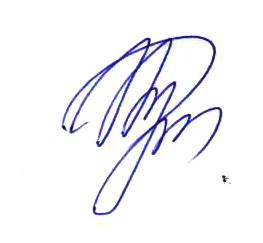 Председатель Общественной палаты Липецкой области 							И.В. Бурмыкина